Individuálna výročná správaObce Malý Cetínza rok 2016                                            Leonidas Charizopulos                                                            starosta obceOBSAH	str.Úvodné slovo starostu obce 	 							3Identifikačné údaje obce									3Organizačná štruktúra obce a identifikácia vedúcich predstaviteľov			3Poslanie, vízie, ciele 									4Základná charakteristika obce								5    5.1.  Geografické údaje									5    5.2.  Demografické údaje									5    5.3.  Ekonomické údaje									6    5.4.  Symboly obce										6    5.5.  História obce										6    5.6.  Pamiatky										8    5.7.  Zaujímavosti obce									8Plnenie funkcií obce (prenesené kompetencie, originálne kompetencie) 		86.1. Výchova a vzdelávanie								86.2. Zdravotníctvo										8     6.3. Kultúra										8     6.4. Hospodárstvo										9Informácia o vývoji obce z pohľadu rozpočtovníctva					9    7.1.  Plnenie príjmov a čerpanie výdavkov za rok 2016					10    7.2.  Prebytok/schodok rozpočtového hospodárenia za rok 2016				18    7.3.  Rozpočet na roky 2016 - 2018 							19Informácia o vývoji obce z pohľadu účtovníctva 					20     8.1.  Majetok										20     8.2.  Zdroje krytia										21     8.3.  Pohľadávky										22     8.4.  Záväzky										22Hospodársky výsledok za rok 2016 - vývoj nákladov a výnosov			23 Ostatné dôležité informácie								25       10.1.  Prijaté granty a transfery								25       10.2.  Poskytnuté dotácie								25       10.3.  Významné investičné akcie v roku 2016						25       10.4.  Predpokladaný budúci vývoj činnosti						26       10.5   Udalosti osobitného významu po skončení účtovného obdobia			26       10.6. Významné riziká a neistoty, ktorým je účtovná jednotka vystavená 		26       10.7. Prílohy k výročnej správe								271. Úvodné slovo starostu obce Povinnosť vypracovať výročnú správu pre obce vyplýva z § 20 zákona č. 431/2002 Z. z.o účtovníctve v znení neskorších predpisov. Obec zostavuje individuálnu účtovnú závierku.Účtovnú závierku overuje audítor. Výročná správa obec Malý Cetín za rok 2016 je členená na 10 kapitol. Obsahuje všeobecné informácie o obci, ako aj ekonomické informácie z účtovnej závierky za rok 2016. Výročná správa poskytuje informácie vo vyváženej forme a jej súčasťou sú dôležité finančné a nefinančné ukazovatele2. Identifikačné údaje obceNázov: Malý CetínSídlo: Malý Cetín 105, 951 07IČO: 00611166DIČ: 2021269657Štatutárny orgán obce: starosta obceTelefón: 037/6581287Mail: obecmalycetin@gmail.comWebová stránka: www.maly-cetin.sk3. Organizačná štruktúra obce a identifikácia vedúcich predstaviteľovStarosta obce: Leonidas CharizopulosJe najvyšším výkonným orgánom obce a štatutárnym orgánom obce.Zástupca starostu obce: Igor NémethHlavný kontrolór obce: Eva SabováObecné zastupiteľstvo: je zložené z 5 poslancov, ktoré rozhoduje o základných otázkach života obce v zmysle zákona č. 369/90 Zb. o obecnom zriadení v znení zmien a doplnkov.Členovia obecného zastupiteľstva:Igor NémethŠtefan HorváthIvan HýbelaMgr. Jozef MikačNikolaos CharizopulosKomisie: Komisia na ochranu verejného poriadkuKomisia kultúrnaKomisia finančnáObecný úrad: je výkonný orgán obecného zastupiteľstva a starostu obce, ktorý zabezpečuje organizačné a administratívne veci.K 31.12.2016 má 5 zamestnancov, z toho 1 starosta, 1 zástupca starostu na čiastočný úväzok, 1 hlavný kontrolór na čiastočný úväzok, 2 zamestnankyne.Materská škola: Materská škola začala svoju činnosť od 01.09.2014. Je bez právnej subjektivity s poldennou prevádzkou. V poobedňajších hodinách je starostlivosť o deti zabezpečená opatrovateľkou. Počet zamestnancov k 31.12.2016 je 2, a to 1 riaditeľka a jedna má kumulovaný pracovný úväzok  ako opatrovateľka a školníčka. 4.Poslanie, vízie, ciele Hlavnou činnosťou územnej samosprávy je:Starostlivosť o všestranný rozvoj obce a o potreby obyvateľov obceUsmerňovanie ekonomickej činnosti na území obceZabezpečuje výstavbu a údržbu miestnych komunikáciíZabezpečuje verejnoprospešné služby – nakladanie s komunálnym odpadom, udržiavanie čistoty v obci,...Chráni životné prostredie na území obceSchvaľuje a obstaráva územnoplánovaciu dokumentáciu obceZriaďuje, zakladá, zrušuje a kontroluje podľa osobitných predpisov svoje rozpočtové a príspevkové organizácie, iné právnické osoby a zariadeniaZabezpečuje ochranu kultúrnych pamiatok na území obcePlní úlohy na úseku sociálnej pomociVykonáva osvedčovanie listín a odpisov na listináchPlní iné úlohy stanovené osobitnými právnymi normamiVízie obce:  Obec Malý Cetín bude pokojným  a zdravým miestom pre bývanie s  dobudovanou sociálnou, technickou  a komunikačnou infraštruktúrou. Obec bude vytvárať podmienky pre  plnohodnotný  život občanov  v obci  s kvalitným životným prostredím, pravidelnými kultúrnymi  a športovými podujatiami a  s možnosťami pre aktívne trávenia voľného času miestnych obyvateľov.Ciele obce: Zvýšiť  kvalitu života miestnych obyvateľov Malého Cetína zabezpečením ekonomickej a sociálnej prosperity a zvýšením atraktivity obce pre rozvoj bývania a podnikateľského prostredia5.Základná charakteristika obce      Obec je samostatný územný samosprávny a správny celok Slovenskej republiky. Obec je právnickou osobou, ktorá za podmienok ustanovených zákonom samostatne hospodári s vlastným majetkom a s vlastnými príjmami. Základnou úlohou obce pri výkone samosprávy je starostlivosť o všestranný rozvoj jej územia a o potreby jej obyvateľov. 5.1.Geografické údajeGeografická poloha obce :  Obec Malý Cetín leží na západnom okraji žitavskej sprašovej pahorkatiny na ľavostrannej nive a terase rieky Nitry. Západný okraj obce sa dotýka rieky Nitry, východným okrajom prechádza št. cesta  III/05137. Obec je situovaná 13 km od okresného mesta Nitra. Na JZ okraji k.ú. (za hranicou k.ú.) sa nachádzajú vodné plochy (štrkoviská Branč – Ivanka – Cetín). Západný okraj obce sa dotýka rieky Nitry, východným okrajom prechádza štátna cesta  III/05137.  Na sever od obce sa týči  pohorie Tríbeč so známym vrchom Zobor (588 m), smerom k východu sa rozprestierajú obnovujúce sa vinohrady,  na západe je to rieka Cetínka.Susedné mestá a obce : Čechynce, Veľký Cetín, Golianovo, Ivánkou pri NitreCelková rozloha obce : 516 haNadmorská výška : 133 m nad moromRozloha zastaveného územia: 35,4 ha5.2.Demografické údaje Hustota  a počet obyvateľov : počet obyvateľov k 31.12.2016 je 410 hustota 79,45Národnostná štruktúra : Slovenská národnosť: 370Maďarská národnosť: 36Ostatné: 4Štruktúra obyvateľstva podľa náboženského významu :Rímskokatolícka cirkev: 372Evanjelická: 3Bez vyznania: 23Nezistené: 12Vývoj počtu obyvateľov : k 31.12.2015 bolo obyvateľov 404			       K 31.12.2016 bolo 4105.3.Ekonomické údaje Nezamestnanosť v obci : k 31.12.2016 bolo evidovaných 7 nezamestnaných.5.4.Symboly obceBoli schválené heraldickou komisiou Ministerstva vnútra SR dňa 07.09.1998.Erb obce: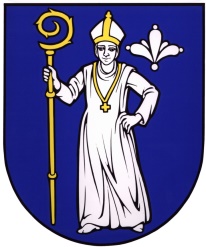 Erb obce bol vytvorený na podklade otlačky pečiatky použitej na najstaršom dokumente z roku 1616. Historickým symbolom je sv. Vojtech, patrón ostrihomskej diecézy. Na najstaršom pečatidle má berlu v ľavej ruke. Na pečatidle zo začiatku 18. storočia ju drží v pravej ruke. Na pečatidle z r. 1781 ju má opäť v ľavej ruke. Pečatidlo bolo spoločné s veľkým Cetínom. Z toho dôvodu Malý aj Veľký Cetín má rovnaký obsah erbu – sv. Vojtecha – avšak v zrkadlovom prevedení. Malý Cetín má zobrazeného biskupa s berlou v ľavej ruke /Veľký Cetín v pravej ruke/, na väčšiu odlišnou má erb Malého Cetína použitý modrý štít /Veľký Cetín zelený štít/.ERB má nasledovnú podobu: v modrom štíte hornou polovicou striebornej ľalie sprava sprevádzaný strieborný biskup so striebornou, zlatom zdobenou mitrou a zlatým pektorálnym krížikom, pravicou v bok, ľavicou držiaci holou rukou zlatú berlu.Vlajka obce: pozostáva z troch pozdĺžnych pruhov vo farbách žltej, modrej a bielej. Má pomer strán 2:3 a ukončená je tromi cípmi, t.j. dvomi zástrihmi, siahajúcimi do tretiny jej listu.5.5. História obce     Prvá písomná zbierka o obci je z roku 1113, kedy bola majetkom zoborského kláštora. Od 15.    storočia bola vo vlastníctve Ostrihomského arcibiskupstva. V 16. storočí bola časť pôdy v podnájme zemanov z Veľkého Cetína. Hoci sa od roku 1960 stal Malý Cetín po zlúčení s Čechyncami súčasťou novovzniknutej obce Nitrany, v minulosti boli osudy našej obce oveľa viacej späté so susedným Veľkým Cetínom. Pôvodne jestvoval iba jeden Cetín. Na Malý a Veľký sa rozdelil niekedy pred r. 1616. Napriek ich rozdeleniu je isté, že až do 19. storočia používali obe obce jedno spoločné pečatidlo, na ktorom bol zobrazený sv. Vojtech, patrón ostrihomskej diecézy. Samostatnou obcou je od roku 1991.Podľa výsledkov dlhoročných archeologických a historických výskumov sú dejiny Malého Cetína bohaté. Archeologické výskumy dokazujú, že priestor medzi Čechyncami, Malým Cetínom až po Veľký Cetín je dlhodobo osídlený minimálne 3.500 rokov dozadu. Podľa mienky viacerých jazykovedcov, základnom názvu Cetín je osobné meno Četa. Usudzuje sa, že niekedy počas ranného stredoveku musel vlastniť územie, na ktorom je dnešný Veľký a Malý Cetín nejaký príslušník rodiny Čatovcov, Četovcov a že ten dal dovtedy nepomenovaným usadlostiam svoje meno. Ďalej sa predpokladá, že asi v polovici 13. storočia sa toto meno prenieslo aj na riečku Cetínku. Najstaršie historické zmienky o Cetínke sú v dokumentoch od roku 1240. Rieka tu vtedy vytvárala ostrov, preto sa napr. v roku 1272 toto územie nazývalo aj terra Ceten, t.j. Cetínka zem. Na nej neskôr ľudia vystavali obe obce Veľký a Malý Cetín.	V roku 1113 bola napísaná pre príslušníkov rádu sv. Benedikta, usídlených v opátstve sv. Hypolita na Zbore pri Nitre listina uhorského kráľa Kolomana. V listine je uvedený pomerne presný rozsah darovaných zemí. Okrem iného sa tu spomína, že Paňa (villa Poonh) sa nachádza pri obci zvanej Cetín (villa Chethen). Či pisateľ dokumentu pod „villou Chethe“ myslel Veľký či Malý Cetín sa nedá zistiť. Je viac než isté, že obe obce v tejto dobe ešte neboli veľmi rozlíšené, takže sa dlhodobo označovali len súhrnným názvom Cetín.	Po roku 1239 sa zmienky o Cetínoch z dokumentov vytrácajú. To ale neznamená, že by tu bolo osídlenie úplne zaniklo. V 13. storočí obce zanikali len málokedy, väčšinou iba pod tlakom  nepriaznivých politických okolností (napr. počas vpádu Tatárov v roku 1241-1242). Vtedajší ľudia príliš ťažko získavali pôdu vhodnú na obrábanie, preto sa jej neradi vzdávali. Ak aj došlo k násilnému zániku nejakej usadlosti, ľudia síce načas opustili miesto, kde im hrozilo nebezpečenstvo, ale po ukľudnení pomerov sa vždy vrátili a usadlosť vybudovali nanovo. Zdá sa, že Malý a Veľký Cetín mali v tomto smere viacej šťastia, lebo doteraz známe dokumenty nenasvedčujú, že by tu prebiehali nejaké intenzívnejšie nepokoje. Koľko mohlo vtedy v Cetíne žiť ľudí nie je možné odhadnúť. Podľa doterajších výskumov, v stredovekých slovenských obciach sa nachádzalo maximálne do 10 obývateľných domov, kde mohlo žiť cca 50-60 ľudí. Pri domoch boli obvykle stajne a iné hospodárske budovy, nejaké remeselnícke dielne, v zemi boli tzv. obilné jamy, kde sa ukrývali zásoby obilia pre celú obec. Je jednoznačné, že M. Cetín nemal v tejto dobe samostatný kostol, lebo farský chrám bol vo Veľkom Cetíne kam chodievali aj kresťania z Malého Cetína (tento sa uvádza už od roku 1285, keď sa spomína kňaz neznámeho mena v obci Cetín). Je možné, že v obci bolo aj zopár šľachtických domov, predchodcov neskorších kúrií, ale určite neboli príliš honosné.	V roku 1448 boli v obci husiti, ktorí násilím zaberali pôdu, drancovali, nútili ľudí, aby im za záchranu svojich životov odovzdali aj posledné imanie. 	Okrem poľnohospodárskej pôdy museli byť okolo roku 1573 v oboch Cetínoch aj nejaké vinice. Museli tu stáť aj nejaké kamenné mlyny (určite vodné), lebo sa uvádza ich využívanie ľuďmi zo širokého okolia. 	Oslobodenie oboch Cetínov spod závislosti na Turkoch sa uskutočnilo až po rokoch 1683-1684. Nové spoločenské pomery sa veľmi rýchlo prejavili na zlepšení života obyvateľov obce. Od polovice 18. storočia sú pomery v obci už pomerne dobre rekonštruované. Oba Cetíny už začali patriť k majetnejším obciam v rámci regiónu. Na spečaťovanie úradných dokumentov využívala pečiatku so stojacim biskupom držiacim v pravej ruke biskupskú berlu. Pri jeho hlave je rok 1741, vtedy asi nechala obecná samospráva vyryť pečatidlo. Okolo biskupa je nápis: „SIGILLVM  CSETENIENSE“, čo v preklade znamená „Cetínska pečať“.Obec bola oslobodená vojakmi Červenej armády 28. marca 1945.V obci sa nachádzal i kaštieľ, medzi obyvateľmi nazývaný „veranda“ a rozľahlé panstvo patrilo rodine Štefana Lakitsa [Lakiča].  Po druhej svetovej vojne, po skonfiškovaní, bol rozobraný a zbúraný. Tiež sa zničil i park, ktorý ho obklopoval.  Krčma bola, kde je dnes dom č. 21 a vlastnila ju vdova p. Babulíková . Tu mala aj malý obchod.  Zrušil sa, keď otvorila obchod p. Lamka.  Neskôr krčmu mala vdova p. Júlia Kecskeméthyová (súp. č. 5). Zrušila sa niekedy v 50. rokoch 20. storočia. V obci žili i príslušníci židovského národa. Pani Hermína Lamka mala obchod (dnešné súpisnom číslo 113).  Počas holokaustu za vojny z obce odišli.	Najstaršou obecnou budovou je bývalá ľudová škola – jednotriedka, postavená ešte začiatkom 20. storočia. Pamiatky Dominantnou stavbou obce je terajšia  budova obecného úradu - predtým ľudová škola - jednotriedka, postavená ešte na začiatku 20. storočia. Ďalšou pamiatkou obce je kaplnka z roku 1965 a socha sv. Urbana vo vinohradoch. Kaplnka je postavená v novodobom štýleZaujímavosti   Kostol: Prvá štúdia výstavby Rímsko-katolíckeho kostola Sedembolestnej Panny Márie v Malom Cetíne bola urobená ešte v roku 1993. Stavba sa však nerealizovala kvôli nezhodám okolo miesta stavby a taktiež majetkovo právnemu usporiadaniu navrhnutého pozemku.Ďalšia štúdia bola urobená v roku 2000. Dňa 29. marca 2001 sa konala prvá svojpomocná brigáda pri kopaní základov nového kostola. Dlhoročná snaha bola korunovaná 8. novembra 2008 slávnostným obradom konsekrácie nového kostola “Sedembolestnej Panny Márie” v Malom Cetíne vykonaná  J. Exc. Mons. Viliamom Judákom, nitrianskym biskupom. Presne o rok 8. novembra 2009 sa konala slávnosť posvätenia kostolného zvona. Plnenie funkcií  obce (prenesené kompetencie, originálne kompetencie)  Výchova a vzdelávanie V súčasnosti výchovu a vzdelávanie detí v obci poskytuje:Materská školaZŠ navštevujú deti v obci Čechynce, vyššie ročníky v Golianove alebo v NitreZdravotníctvo Zdravotnú starostlivosť pre občanov obce poskytuje:Všeobecný a detský lekár vo Veľkom CetíneKultúra 	V obci pôsobí v oblasti kultúrno-spoločenských aktivít Poľovnícke združenie „Lúky“. Cieľom organizácie je zveľaďovať poľovný revír, udržiavať stavy zveri, starať sa o zver a  prikrmovať ju. Taktiež  rozvíjať poľovníctvo v spolupráci  s veterinármi a  Slovenským poľovníckym zväzom. Členovia organizácie sa angažujú aj v kultúrno - spoločenskom živote obce.	V obci v roku 2015 bol založený Dobrovoľný hasičský zbor, ktorý má 17 členov. Dobrovoľní hasiči sa zúčastňujú na cvičeniach, na súťažiach hasičov. Pomáhajú obci organizovať kultúrne podujatia v obci.Hospodárstvo Najvýznamnejší poskytovatelia služieb v obci :Potraviny Béder, Malý Cetín 108Pohostinstvo /budova patrí obci, je v prenájme/Najvýznamnejší priemysel v obci :AB-STAV s.r.o., Malý Cetín, stavebná firmaBioplyn CetínNajvýznamnejšia poľnohospodárska výroba v obci :Marta Kozárová, Malý Cetín 12 – SHR, pestovateľka tekvicových jadierok, zemiakov,.Agile s.r.o. Malý CetínInformácia o vývoji obce z pohľadu rozpočtovníctva    Základným   nástrojom  finančného  hospodárenia  obce  bol   rozpočet   obce   na  rok   2016. Obec v roku 2016 zostavila rozpočet podľa ustanovenia § 10 odsek 7) zákona č.583/2004 Z.z. o rozpočtových pravidlách územnej samosprávy a o zmene a doplnení niektorých zákonov v znení neskorších predpisov. Rozpočet obce na rok 2016 bol zostavený ako prebytkový. Bežný rozpočet bol zostavený ako vyrovnaný a kapitálový rozpočet ako schodkový.Hospodárenie obce sa riadilo podľa schváleného rozpočtu na rok 2016. Rozpočet obce bol schválený obecným zastupiteľstvom dňa 11.12.2015 uznesením č. 10/2015.Rozpočet bol zmenený jedenásťkrát.Zmeny rozpočtu: prvá  zmena /05.01.2016 zmena starostom/  schválená dňa 11.03.2016 uznesením č. 11/2016druhá zmena /15.03.2016 zmena starostom/  schválená dňa 22.06.2016 uznesením č. 13/2016tretia zmena /02.05.2016 zmena starostom/ schválená dňa 22.06.2016 uznesením č. 13/2016štvrtá zmena schválená dňa 22.06.2016 uznesením č. 13/2016piata zmena /01.08.2016 zmena starostom/ schválená dňa 21.09.2016 uznesením č. 14/2016šiesta zmena /30.09.2016 zmena starostom/  schválená dňa 16.11.2016 uznesením č. 15/2016siedma zmena /15.10.2016 zmena starostom/  schválená dňa 16.11.2016 uznesením č. 15/2016ôsma zmena schválená dňa 14.12.2016 uznesením č. 16/2016Plnenie príjmov a čerpanie výdavkov za rok 2016		Rozbor plnenia príjmov za rok 2016 /po poslednej zmene/Z rozpočtovaných celkových príjmov 445936 EUR bol skutočný príjem k 31.12.2016 v sume               440062,29 EUR, čo predstavuje 98,68 % plnenie. Bežné príjmyZ rozpočtovaných bežných príjmov 181202 EUR bol skutočný príjem k 31.12.2016 v sume  175328,34 EUR, čo predstavuje  96,76 % plnenie. daňové príjmy Výnos dane z príjmov poukázaný územnej samospráve Z predpokladanej finančnej čiastky v sume 113774 EUR z výnosu dane z príjmov boli k 31.12.2016 poukázané finančné prostriedky zo ŠR v sume 113773,89 EUR, čo predstavuje plnenie na 100 %. Daň z nehnuteľnostíZ rozpočtovaných 37760 EUR bol skutočný príjem k 31.12.2016 v sume 33051,57 EUR, čo je 87,53 % plnenie. Príjmy dane z pozemkov boli v sume 20115,64 EUR, dane zo stavieb boli v sume 12892,27 EUR a dane z bytov boli v sume 43,66 EUR. K 31.12.2016 obec eviduje pohľadávky na dani z nehnuteľností v sume  4708,08 EUR. Pohľadávku PD Agrokombinát Dolná Nitra 113158,07 € z roku 1997, ktorá bola k 31.12.2014 na riadku 68 súvahy, z dôvodu nevymožiteľnosti a z dôvodu dlhodobosti pohľadávky sme ju v roku 2015 presunuli z účtu pohľadávok 318/2 na účet výsledku hospodárenia 428/2 /uznesenie OZ č. 9/2015, 20.11.2015/.Dlhodobé pohľadávky po dobe splatnosti sú za geologický prieskum 593,75 €. K tejto pohľadávke sme v roku 2015 tvorili opravnú položku na účet 391.Daň za psa  415 €. Pohľadávka k 31.12.2016 je vo výške 71 €.Poplatok za komunálny odpad 8773,18 €. Pohľadávka k 31.12.2016 je vo výške 640,23 €.nedaňové príjmy: Príjmy z podnikania a z vlastníctva majetkuZ rozpočtovaných 549 EUR bol skutočný príjem k 31.12.2016 v sume 549,17 EUR, čo je 100,03 % plnenie. Uvedený príjem predstavuje príjem z prenajatých pozemkov v sume 76,22 EUR a príjem z prenajatých budov, priestorov a objektov v sume 472,95 EUR.Administratívne poplatky a iné poplatky a platbyAdministratívne poplatky - správne poplatky:Z rozpočtovaných 2339 EUR bol skutočný príjem k 31.12.2016 v sume 2338,50 EUR, čo je 99,98 % plnenie. Správne poplatky za stavebné povolenia, potvrdenia, rozhodnutia, osvedčovanie listín a podpisov boli 2338,50 €.Pokuta za dodatočné stavebné povolenie 16 €.Poplatky za vyhlasovanie v rozhlase, cintorínske poplatky, za predaj smetných nádob 540,30 €.Školné činilo 1875 €.Za znečistenie ovzdušia 180 €.Za stočné 8643,76 €. Pohľadávka k 31.12.2016 je vo výške 454 €.Úroky z účtovZ rozpočtovaných 0 EUR bol skutočný príjem k 31.12.2016 v sume 0,13 EUR, čo je 0 % plnenie. iné nedaňové príjmy: Z rozpočtovaných iných nedaňových príjmov 1410 EUR, bol skutočný príjem vo výške                        1411,05 EUR, čo predstavuje 100,07 % plnenie. Medzi iné nedaňové príjmy boli rozpočtované príjmy z ročného zúčtovania zdravotného poistenia čo činilo preplatok zo zdravotného poistenia 57,45 €, suma 1201,12 € bola za refundáciu faktúr za elektrinu a plyn v pohostinstve a suma 152,48 € predstavovala príjem za poistné plnenie – za kamerový systém. transfery: Prijaté granty a transferyZ rozpočtovaných grantov a transferov 3762 EUR bol skutočný príjem vo výške 3760,79 EUR, čo predstavuje 99,96 % plnenie.Granty a transfery boli účelovo určené a boli použité v súlade s ich účelom.Kapitálové príjmy: Z rozpočtovaných kapitálových príjmov 203052 EUR bol skutočný príjem k 31.12.2016 v sume 203052 EUR, čo predstavuje  100 % plnenie. Táto suma sa skladá z prijatého grantu z Environmentálneho fondu na kanalizáciu vo výške 200 000,00 Eur a z predaja pozemku pani Zuzane Kozárovej, Malý Cetín 94 za sumu 3052,00 Eur. Predaj pozemku schválilo OZ dňa 30.03.2016, uznesením číslo 12/2016, na základe žiadosti pani Zuzany Kozárovej. Jednalo sa o pozemok v tesnej blízkosti jej pozemku, cez ktorý mali zavedenú plynofikáciu do svojho rodinného domu, a ktorý užívali v domnení, že je súčasťou ich  pozemku. Výmera predaného pozemku bola 109 m2 a cena za 1 m2 bola schválená na 28,00 Eur, celkom 3052,00 Eur.Prijaté granty a transferyV roku 2016 sme prijali z Environmentálneho fondu kapitálovú dotáciu na Kanalizáciu vo výške 200000,00 Eur, túto sme celú použili na určený účel.Kapitálový transfer na Výstavbu a rekonštrukciu chodníkov v obci sme prijali v roku 2015, tento sme nečerpali, celú sumu sme preniesli a vyčerpali v roku 2016, jednalo sa o sumu 25 000,00 Eur.Príjmové finančné operácie: Z rozpočtovaných finančných príjmov 61682 EUR bol skutočný príjem k 31.12.2016 v sume  61681,95 EUR, čo predstavuje  100 % plnenie.Jednalo sa o prevod nevyčerpaného úveru 30122,55  €, prevod zostatku z minulého roku 5903,40 €. prevod na rezervný fond 656,00 a prevod nevyčerpanej dotácie na Výstavbu a rekonštrukciu chodníkov 25000,00 €.V roku 2016 boli použité nevyčerpané prostriedky zo ŠR v súlade so zákonom č.583/2004 Z.z..    Na splácanie úveru sme použili časť zostatku z minulého roka 209,03 € a časť rezervného fondu 656,00 €, spolu 865,03 €. Ďalšia časť zostatku 5694,37 € bola použitá na splácanie leasingu za kosiace zariadenie. /Podľa schválenia Záverečného účtu obce za rok 2015 v OZ/.Príjmy:Položka	Názov			Schv.rozp.	Uprav.rozp.	Plnenie          %_____111 Daň z príjmov FO	              98000.00	113774.00	113773.89	100,00121 Daň z nehnuteľností		  35449.00	  37760.00	  33051.57	87,53133 Dane za špecifické služby	  10787.00	    9899.00	    9188.18	92,82212 Príjmy z vlastníctva		    1266.00	      549.00	      549.17	100,03221 Administratívne poplatky	    1400.00	    2339.00	    2338.50	99,98222 Pokuty a penále			          0.00	        16.00	        16.00	100,00223 Plat.- nepriem.predaj, služ	    2830.00	    2415.00	    2415.30	100,01229 Ďalšie adm. a i. popl.,palt	    9380.00           9278.00	    8823.76	95,10243 Z účtov finanč.hospodár.		          2.00	          0.00	          0.13	0,00292 Ostatné príjmy			    1521.00	    1410.00	    1411.05	100,07312 Transf.vrámci ver. správy	      644.00	    3062.00	    3060.79	99,96314 Transf.subj.nezarad.vo VS	          0.00	      700.00	      700.00	100,00Bežné príjmy				161279.00       181202.00      175328.34	96,76233 Príj. z pred.poz. a neh.akt	           0.00	    3052.00	    3052.00	100,00322 Transf. vrámci ver. správy	           0.00	200000.00      200000.00	100,00Kapitálové prijmy			           0.00	203052.00      203052.00	100,00453 Prostriedky z predch. rok.	   50000.00	  61026.00        61025.95	100,00454 Prevod prostr. z peň.fond.	           0.00	      656.00	     656.00	100,00Finančné operácie			   50000.00	  61682.00	 61681.95	100,00Spolu:			        211279.00   445936.00    440062.29	98,68 Rozbor čerpania výdavkov za rok 2016 /po poslednej zmene/Z rozpočtovaných celkových výdavkov 416816 EUR bolo skutočne čerpané  k 31.12.2016 v sume 416816,88 EUR, čo predstavuje 100 % čerpanie. Bežné výdavky Z rozpočtovaných bežných výdavkov 159466 EUR bolo skutočné čerpanie  k 31.12.2016 v sume               159465,99 EUR, čo predstavuje 100 % čerpanie. Čerpanie jednotlivých rozpočtových položiek bežného rozpočtu je prílohou Záverečného účtu. Medzi významné položky bežného rozpočtu patrí: Mzdy, platy, služobné príjmy a ostatné osobné vyrovnaniaZ rozpočtovaných 57186  EUR bolo skutočné čerpanie k 31.12.2016 v sume 57185,41 EUR, čo je 100 % čerpanie. Patria sem mzdové prostriedky pracovníkov OcÚ, starostu obce, hlavnej kontrolórky, opatrovateľky v MŠ /54369,97 €/, odmeny za dohody o vykonaní práce /1366,28 €/, zástupcovi starostu, poslancom obecného zastupiteľstva /638,20 €/, odmeny členov volebných komisií, zapisovateľov /435,96 €/, mzda riaditeľky MŠ, školníčky /13767,86 €/.Poistné a príspevok do poisťovníZ rozpočtovaných  19287 EUR bolo skutočne čerpané k 31.12.2016 v sume 19286,13 EUR, čo je 100 % čerpanie. Patrí sem poistné zo všetkých platov a odmien.Tovary a službyZ rozpočtovaných 79863 EUR bolo skutočne čerpané k 31.12.2016 v sume 79862,73 EUR, čo je 100 % čerpanie. Ide o prevádzkové výdavky všetkých stredísk OcÚ /verejná správa, cestná doprava, kultúrny dom, športové podujatia, obecný rozhlas, verejné osvetlenie, odpady, odpadové vody, materská škola,.../ ako sú cestovné náhrady, energie, materiál, dopravné, rutinná a štandardná údržba, nájomné a ostatné tovary a služby.Bežné transferyZ rozpočtovaných 3132 EUR bolo skutočne čerpané k 31.12.2016 v sume 3131,72 EUR, čo predstavuje 99,95 % čerpanie.Jedná sa o transfer spoločnému stavebnému úradu vo výške 200 €, členské Regionálnemu združeniu Dolná Nitra, ZMOS, Nitriansky ZMOS, Ponitrianskemu združeniu pre separovaný zber, RVC.Suma 546,94 € je bežný transfer spoločnosti Arriva a s. Nitra, čo predstavuje príspevok na 1 autobusový školský spoj.Ďalej sem patrí vyplatenie dočasnej pracovnej neschopnosti pracovníkom a vyplatené odchodné pri príležitosti odchodu referentky OcÚ do dôchodku.Splácanie úrokov a ostatné platby súvisiace s úvermi, pôžičkami a návratnými     finančnými výpomocamiSkutočné čerpanie k 31.12.2016 bolo vo výške 11180,64 €. Jedná sa o splácanie dlhodobého bankového úveru. Úroky z bankového úveru za rok 2016 predstavovali čiastku 637,94 €.2) Kapitálové výdavky :Z rozpočtovaných kapitálových výdavkov 246169 EUR bolo skutočne čerpané  k 31.12.2016 v sume 246170,25 EUR, čo predstavuje 100  % čerpanie. Čerpanie jednotlivých rozpočtových položiek kapitálového rozpočtu je prílohou Záverečného účtu. Medzi významné položky kapitálového rozpočtu patrí: Kapitálové výdavky boli hradené z časti z dotácií, z úveru a z vlastných prostriedkov.KanalizáciaZ rozpočtovaných  210526 EUR bolo skutočne vyčerpané k 31.12.2016 v sume 210526,32 EUR, čo predstavuje 100 % čerpanie. Z toho 200000 € bola dotácia, 7474,32 € vlastné prostriedky- z úveru a 3052,00 € z predaja pozemku...Výstavba a rekonštrukcia chodníkov v obciZ rozpočtovaných  28949 EUR bolo skutočne vyčerpané k 31.12.2016 v sume 28949,56 EUR, čo predstavuje 100 % čerpanie. Z toho dotácia z roku 2015, použitá v roku 2016 bola vo výške 25000 € z Ministerstva financií, vlastné prostriedky z úveru 3706,32 € a vlastné 243,24 €.Rekonštrukcia miestnej komunikácieZ rozpočtovaných  1000 EUR bolo skutočne vyčerpané k 31.12.2016 v sume 1000 EUR, čo predstavuje 100 % čerpanie. Išlo o úhradu za vypracovanie projektu.Kosiace zariadenieZ rozpočtovaných  5694 EUR bolo skutočne vyčerpané k 31.12.2016 v sume 5694,37  EUR, čo predstavuje 100 % čerpanie. V roku 2016 sme zakúpili na leasing kosiace zariadenie. V tomto roku sme uhradili zo zostatku finančných prostriedkov sumu 5694,37 €. Splácať ho budeme mesačne. Posledná splátka je určená na 25.1.2020. Celkovo obec zaplatí 13 212,66 €, z toho je istina bez DPH 9945,80 €, DPH 2202,11 €, leasingový úrok bez DPH 724,67 €, majetkové poistné bez DPH 310,08 €, poplatok za prevod vlastníctva bez DPH 30,00 €. Predpis ceny kosiaceho zariadenia - 12838,66  na účty MD 042/50, D 4743) Výdavkové finančné operácie :Z rozpočtovaných finančných  výdavkov 11181 EUR bolo skutočne čerpané  k 31.12.2016 v sume 11180,64 EUR, čo predstavuje  100 % čerpanie. Ide o splácanie dlhodobého úveru.Výdavky:Položka	Názov			Schv.rozp.	Uprav.rozp.	Plnenie          %_____610 Mzdy			              41600.00	  40977.00        40977.11	100,00620 Poistné			              14895.00	  14933.00        14932.90	100,00630 Tovary			              17692.00	  13249.00	 13249.59	100,00640 Bežné transfery		                2070.00	    2340.00         2339.57	99,98Obec			              76257.00	  71499.00	71499.17	100,00630 Tovary			   	    2720.00	    1624.00	  1624.40	100,0201.1.2. Finančná oblasť         	    2720.00	    1624.00	  1624.40	100,02630 Tovary			  	    1641.00	      945.00           945.48	100,0501.3.3.Pohostinstvo			    1641.00	      945.00	    945.48	100,05620 Poistné				          0.00	        21.00	      20.49	97,57630 Tovary				          0.00	      774.00           774.07	100,0101.6.0	Voľby				          0.00	      795.00	    794.56	99,94630 Tovary				        80.00	        83.00            82.72	99,9602.2.0.	 Civilná ochrana		        80.00	        83.00	      82.72	99,96630 Tovary				    2130.00	    2187.00	  2187.57	100,0303.2.0. Ochrana pred požiarmi	    2130.00	    2187.00	  2187.57	100,03630 Tovary				          0.00	      252.00	   252.48	100,1903.6.0. Kamerový systém		          0.00	      252.00	   252.48	100,19610 Mzdy				    2000.00	          0.00	       0.00	0,00620 Poistne				        71.00	          0.00	       0.00	0,00630 Tovary				      160.00	        66.00	     65.44	99,1504.1.2.	Nezamestnaní		      431.00	        66.00	     65.44	99,15630 Tovary				    1170.00	      176.00	   176.41	100,23640 Bežné transfery			          0.00	      547.00	   546.94	99,9904.5.1.	Cestná doprava		    1170.00	      723.00         723.35	100,05630 Tovary				    1000.00	    1800.00	 1800.00	100,0004.6.0. Komunikácia			    1000.00	    1800.00	 1800.00	100,00630 Tovary				  10278.00	    9621.00	 9620.66	100,0005.1.0. Nakladanie s odpadmi	  10278.00	    9621.00	 9620.66	100,00630 Tovary				   25132.00	  28074.00      28074.03	100,0005.2.0. Nakladanie s odpad. vodami 25132.00	  28074.00      28074.03	100,00630 Tovary				        0.00	      960.00	   960.00	100,0005.6.0. Ochrana živ.prostr.		        0.00	      960.00	   960.00	100,00630 Tovary				    800.00	          0.00	       0.00 	0,0006.1.0. Rozvoj bývania		    800.00	          0.00	       0.00	0,00630 Tovary				  1518.00	    1482.00	 1481.78	99,9906.2.0. Rozvoj obcí			  1518.00	    1482.00	 1481.78	99,99630 Tovary				  2000.00	    1642.00	 1641.54	99,9706.4.0. Verejné osvetlenie		  2000.00	    1642.00	 1641.54	99,97630 Tovary				    500.00	      796.00	   796.05	100,0108.1.0. Rekreačné a šport. služby	    500.00	      796.00	   796.05	100,01630 Tovary				  4610.00	    8516.00	 8516.32	100,0008.2.0. Kultúrne služby		  4610.00	    8516.00	 8516.32	100,00630 Tovary				    250.00	        53.00	     52.78	99,5808.3.0. Rozhlas			    250.00	        53.00           52.78	99,58610 Mzdy				14000.00	  13393.00     13392.86	100,00620 Poistné				  4893.00	    4333.00       4332.74	99,99630 Tovary				10872.00	    9599.00       9599.12	100,00640 Bežné transfery			        0.00	      115.00	   115.21	100,1809.1.1.1Materská škola    	            29765.00	  27440.00     27439.93	100,00630 Tovary				    450.00	      420.00         420.00	100,00640 Bežné transfery			    130.00	      130.00	  130.00	100,0009.5.0. Vzdelávanie pracovníkov	    580.00	      550.00	  550.00	100,00630 Tovary				    400.00	      358.00	  357.73	99,9210.2.0. Staroba 			    400.00	      358.00	  357.73	99,92Bežné výdavky		           161262.00	159466.00  159465.99	100,00Prebytok/schodok rozpočtového hospodárenia za rok 2016	4. Prebytok/schodok rozpočtového hospodárenia za rok 2016Schodok rozpočtu v sume 6877,14 EUR  zistený podľa ustanovenia § 10 ods. 3 písm. a) a b) zákona č. 583/2004 Z.z. o rozpočtových pravidlách územnej samosprávy a o zmene a doplnení niektorých zákonov v znení neskorších predpisov, vznikol upravením prebytku  o nevyčerpané prostriedky  z úveru v sume 30122,55 EUR.Príjmy bežného rozpočtu a výdavkové finančné operácie boli použité na krytie kapitálového rozpočtu a na splácanie úveru.Príjmy bežné + kapitálové                  378380,34 EurVýdavky bežné + kapitálové              405636,24 EurVýsledok hospodárenia                     -  27255,90 EurPríjmy finančných operácií                   61681,95 EurVýdavky finančných operácií               11180,64 EurZostatok                                                50501,31 EurUpravené hospodárenie obce v sume – 6877,14 € vzniklo z celkového hospodárenia obce 23245,41 €, z ktorého sa vylúčil nevyčerpaný úver v sume 30122,55 €.V zmysle ustanovenia § 16  odsek 6 zákona č.583/2004 Z.z. o rozpočtových pravidlách územnej samosprávy a o zmenách a doplnení niektorých zákonov v znení neskorších predpisov sa na účely tvorby peňažných fondov pri usporiadaní prebytku rozpočtu obce podľa § 10 ods. 3 písm. a) a b)  citovaného zákona,  z tohto  prebytku vylučujú : nepoužité návratné zdroje financovania (úver) podľa ustanovenia § 15 ods.1 písm.c) zákona č.583/2004 Z.z. o rozpočtových pravidlách územnej samosprávy a o zmene a doplnení niektorých zákonov v znení neskorších predpisov v sume 30122,55  €ktoré je možné použiť v rozpočtovom roku v súlade s ustanovením § 8 odsek 4 a 5 zákona č.523/2004 Z.z. o rozpočtových pravidlách verejnej správy a o zmene a doplnení niektorých zákonov v znení neskorších predpisov. Tieto nevyčerpané prostriedky zapojiť do rozpočtu cez finančné operácie, taktiež zostatok na ZBÚ a v pokladni zapojiť do rozpočtu.Na základe uvedených skutočností nebudeme tvoriť rezervný fond z výsledku hospodárenia.Zostatok nevyčerpaný úver 30122,55 Eur zapojiť do rozpočtu, možno použiť na hradenie kapitálových výdavkov na základe rozpočtového opatrenia schváleného obecným zastupiteľstvom.Zostatok na základnom bežnom účte 9699,76 Eur /9787,03 – rezervný fond na ZBU 87,27 = 9699,76 Eur/ + zostatok v pokladni 42,16 Eur, t.j. spolu 9741,92 Eur odviesť na rezervný fond a hradiť z neho kapitálové výdavky počas roka a splácať úver, a to na základe rozpočtového opatrenia schváleného OZ.Rozpočet na roky 2017 - 2019					Informácia o vývoji obce z pohľadu účtovníctvaMajetok Zdroje krytia Analýza významných položiek z účtovnej závierky:prírastkov/úbytkov majetku – obec v roku 2016 navýšila majetok o tieto významné položky: Na účte 042 účet obstarania majetku pribudlo :účet 042/2 obstaranie „Kanalizácie“ vo výške 210526,32 €účet 042/50 obstaranie „Kosiaceho zariadenia“ v sume 12838,66 €účet 042/25 obstaranie „Výstavba obecného chodníka r.2016“ v celkovej sume 28949,56 €účet 042/17 obstaranie projekt „Rekonštrukcia miestnej komunikácie Malý Cetín“ v sume 1000,00€Na účte 031 účet pozemkov pribudlo: zaradenie pozemku parc.č. 35/8 na základe daru vo výške 167,22 € /úbytok z účtu obstarávania 042/zaradenie pozemku parc.č. 82/7 na základe delimitačného protokolu vo výške 207,24 €Na účte 031 ubudlo:vyradenie pozemku parc.č. 163 na základe predaja Zuzana Kozárovej, Malý Cetín 94  v celkovej výške 73,07 € /táto suma sa vyradila z účtu 031/.Predaj pozemku schválilo OZ dňa 30.03.2016, uznesením číslo 12/2016, na základe        žiadosti pani Zuzany Kozárovej. Jednalo sa o pozemok v tesnej blízkosti jej pozemku, cez ktorý mali zavedenú plynofikáciu do svojho rodinného domu, a ktorý užívali v domnení, že je súčasťou ich  pozemku. Výmera predaného pozemku bola 109 m2 a cena za 1 m2 bola schválená na 28,00 Eur, celkom 3052,00 Eur.prijatých dlhodobých a krátkodobých bankových úverov – obec prijala dlhodobý bankový úver na čerpanie kapitálových výdavkov v roku 2008 v celkovej výške 56104,00 €. Splatný je v roku 2023. K 31.12.2016 sme vyčerpali 25981,45 €. K dispozícii máme nevyčerpané 30122,55 €.Pohľadávky ZáväzkyAnalýza významných položiek z účtovnej závierky:nárast/pokles pohľadávok - Dlhodobé pohľadávky sa zmenili z toho dôvodu, že sme tvorili opravnú položku na dlhodobú pohľadávku 593,75 € od Ministerstva ŽP za geologický prieskum v roku 2015. Pohľadávku PD Agrokombinát Dolná Nitra 113158,07 € z roku 1997, ktorá bola k 31.12.2014 na riadku 68 súvahy z dôvodu nevymožiteľnosti a z dôvodu dlhodobosti pohľadávky sme v roku 2015 presunuli z účtu pohľadávok 318/2 na účet výsledku hospodárenia 428/2 /uznesenie OZ č. 9/2015, 20.11.2015/.Pohľadávky do lehoty splatnosti sú pohľadávky od občanov a firiem za daň z nehnuteľnosti, za psa, smetné a stočné.nárast/pokles záväzkov – záväzky sme mali iba krátkodobé, a to mzdy a odvody do poisťovní za mesiac december 2016, vyplatené v januári 2017 a v roku 2016 vznikol záväzok z nájmu –  kosiace zariadenie. V roku 2016 sme zakúpili na leasing kosiace zariadenie. V tomto roku sme uhradili zo zostatku finančných prostriedkov sumu 5694,37 €. Splácať ho budeme mesačne. Posledná splátka je určená na 25.1.2020. Celkovo obec zaplatí 13 212,66 €, z toho je istina bez DPH 9945,80 €, DPH 2202,11 €, leasingový úrok bez DPH 724,67 €, majetkové poistné bez DPH 310,08 €, poplatok za prevod vlastníctva bez DPH 30,00 €. Predpis ceny kosiaceho zariadenia - 12838,66  na účty MD 042/50, D 474. Zostatok k 31.12.2016 je 7144,29 €.Hospodársky výsledok  za 2016 - vývoj nákladov a výnosovHospodársky výsledok /kladný, záporný/ bol zúčtovaný na účet 428 – Nevysporiadaný výsledok hospodárenia minulých rokov.Analýza nákladov a výnosov v porovnaní s minulým rokom a s vysvetlením významných rozdielov – v porovnaní roku 2015 a 2016, v nákladoch a výnosoch nie sú zásadné rozdiely. Zvýšené výnosy sú aj z dôvodu rastu obyvateľov, väčšieho nárastu stavebných povolení na rodinné domy a tým spojené väčšie príjmy daňové, poplatky od občanov. Zvýšené náklady sú taktiež z dôvodu toho, že je nárast stavebných povolení na rodinné domy, tým väčšie náklady na verejné osvetlenie, stočné a pod. Ostatné  dôležité informácie Prijaté granty a transfery V roku 2016 obec prijala nasledovné granty a transfery:Z rozpočtovaných bežných grantov a transferov 3762 EUR bol skutočný príjem vo výške 3760,79 EUR, čo predstavuje 99,96 % plnenie.Z rozpočtovaných kapitálových grantov 200000,00 EUR bol skutočný príjem k 31.12.2016 v sume 200000,00 EUR, čo predstavuje  100 % plnenie. V roku 2016 sme prijali z Environmentálneho fondu kapitálovú dotáciu na Kanalizáciu vo výške 200000,00 Eur, túto sme celú použili na určený účel.Kapitálový transfer na Výstavbu a rekonštrukciu chodníkov v obci sme prijali v roku 2015, tento sme nečerpali, celú sumu sme preniesli a vyčerpali v roku 2016, jednalo sa o sumu 25 000,00 Eur.Granty a transfery boli účelovo určené a boli použité v súlade s ich účelom.Poskytnuté dotácie V roku 2016 obec neposkytla zo svojho rozpočtu dotácie právnickým ani fyzickým osobám.Významné investičné akcie v roku 2016Najvýznamnejšie investičné akcie realizované v roku 2016:KanalizáciaZ rozpočtovaných  210526,32 EUR bolo skutočne vyčerpané k 31.12.2016 v sume 210526,32  EUR, čo predstavuje 100 % čerpanie. Z toho 200000 € bola dotácia, 7474,32 € vlastné prostriedky- z úveru a 3052,00 € z predaja pozemku.Výstavba a rekonštrukcia chodníkov v obciZ rozpočtovaných  28949 EUR bolo skutočne vyčerpané k 31.12.2016 v sume 28949,56 EUR, čo predstavuje 100 % čerpanie. Z toho dotácia z roku 2015, použitá v roku 2016 bola vo výške 25000 € z Ministerstva financií, vlastné prostriedky z úveru 3706,32 € a vlastné 243,24 €.Kosiace zariadenieZ rozpočtovaných  5694 EUR bolo skutočne vyčerpané k 31.12.2016 v sume 5694,37  EUR, čo predstavuje 100 % čerpanie. V roku 2016 sme zakúpili na leasing kosiace zariadenie. V tomto roku sme uhradili zo zostatku finančných prostriedkov sumu 5694,37 €. Splácať ho budeme mesačne. Posledná splátka je určená na 25.1.2020. Celkovo obec zaplatí 13 212,66 €, z toho je istina bez DPH 9945,80 €, DPH 2202,11 €, leasingový úrok bez DPH 724,67 €, majetkové poistné bez DPH 310,08 €, poplatok za prevod vlastníctva bez DPH 30,00 €. Predpis ceny kosiaceho zariadenia - 12838,66  na účty MD 042/50, D 474Rekonštrukcia miestnej komunikácieZ rozpočtovaných  1000 EUR bolo skutočne vyčerpané k 31.12.2016 v sume 1000 EUR, čo predstavuje 100 % čerpanie. Išlo o úhradu za vypracovanie projektu.Predpokladaný budúci vývoj činnosti Predpokladané investičné akcie realizované v budúcich rokoch:Rozšírenie Kamerového systémuVýstavba a rekonštrukcia chodníkov v obciRekonštrukcia miestnej komunikácieDobudovanie kanalizácie, vodovoduPokračovanie vo výstavbe verejného osvetlenia a bezdrôtového rozhlasu na nových cestáchVybudovanie odvodňovacieho kanálu v obciVybudovanie ihriska na vonkajšie cvičenie pre dospelýchVybudovanie predeľovacích chodníkov v cintoríneUdalosti osobitného významu po skončení účtovného obdobia Obec nezaznamenala žiadnu udalosť osobitného významu po skončení účtovného obdobia. Významné riziká a neistoty, ktorým je účtovná jednotka vystavená  ---10.7.    Prílohy k výročnej správe a dôvod zostavenia výročnej správyPovinnosť vyhotoviť Výročnú správu je pre obec stanovená Zákonom č. 431/2002 Z.z. o účtovníctve v znení zmien a doplnkov.Výročná správa bola zverejnená na www.maly-cetin.sk dňa 19.05.2017.Výročná správa schválená obecným zastupiteľstvom dňa: 31.05.2017, uznesením č. 18/2017.Prílohy:Individuálna účtovná závierka: Súvaha, Výkaz ziskov a strát, PoznámkyFinančný výkaz o plnení rozpočtuVýrok audítora k individuálnej účtovnej závierke Vypracovala: Dékányová                                                                                  V Malom Cetíne dňa 04.05.2017Výrok audítora bude predložený na obecné zastupiteľstvo dodatočne po overení účtovnej závierky audítorom.Rozpočet Rozpočet po zmenách Skutočné plnenie príjmov/ čerpanie výdavkovk 31.12.2016% plnenia príjmov/% čerpania výdavkov Príjmy celkom211279,00445936,00       440062,29        98,68z toho :Bežné príjmy161279,00181202,00175328,3496,76Kapitálové príjmy         0,00203052,00       203052,00      100,00Finančné príjmy   50000,00  61682,00  61681,95      100,00 Výdavky celkom 99988,00416816,00       416816,88      100,00z toho :Bežné výdavky 161262,00159466,00       159465,99      100,00Kapitálové výdavky36326,00246169,00       246170,25      100,00Finančné výdavky 2400,00  11181,00         11180,64      100,00Rozpočet na rok 2016Skutočnosť k 31.12.2016% plnenia445936            440062,29                      98,68Rozpočet na rok 2016Skutočnosť k 31.12.2016% plnenia181202175328,3496,76Rozpočet na rok 2016Skutočnosť k 31.12.2016% plnenia161433             156013,64                     96,64Rozpočet na rok 2016Skutočnosť k 31.12.2016% plnenia14597                 14142,86                      96,88Rozpočet na rok 2016Skutočnosť k 31.12.2016% plnenia1410                1411,05                     100,07Rozpočet na rok 2016Skutočnosť k 31.12.2016% plnenia3762               3760,79                      99,96Poskytovateľ dotácieSuma v EURÚčelZSE Bratislava700,00Dni obce Malý Cetín-HodyNSK Nitra300,00Hody Malý CetínNSK Nitra400,00Turnaj v minifutbaleOkresný úrad, ŽP, Nitra37,23Prenes.výkon oblasť život.prostr.Okresný úrad,ekonom.odbor,Nitra143,54Prenes.výkon oblasť evid.obyvOkresný úrad, ekonom.odbor, Nitra794,56VoľbyOkresný úrad,odbor školstva, Nitra543,00Na predškolákovOkresný úrad,odbor ochrany,Nitra82,72Na sklad CO materiáluÚrad práce,soc.vecí a rodiny Nitra59,74Dobrovoľná činnosťDPO Bratislava700,00Na činnosť DPO Malý CetínRozpočet na rok 2016Skutočnosť k 31.12.2016% plnenia203052203052100Poskytovateľ dotácieSuma v EURÚčelEnvironmentálny fond Bratislava200000,00KanalizáciaRozpočet na rok 2016Skutočnosť k 31.12.2016% plnenia6168261681,95100Rozpočet na rok 2016Skutočnosť k 31.12.2016% čerpania416816              416816,88                     100Rozpočet na rok 2016Skutočnosť k 31.12.2016% čerpania159466              159465,99                     100Rozpočet na rok 2016Skutočnosť k 31.12.2016% čerpania246169               246170,25                     100Rozpočet na rok 2016Skutočnosť k 31.12.2016% čerpania11181              11180,64                     100Hospodárenie obceSkutočnosť k 31.12.2016 v EURSkutočnosť k 31.12.2016 v EURBežné  príjmy spolu175328,34z toho : bežné príjmy obce                           171567,55             bežné dotácie    3760,79Bežné výdavky spolu159465,99z toho : bežné výdavky  obce                       155705,20             bežné dotácie     3760,79Bežný rozpočet+15862,35Kapitálové  príjmy spolu203052,00z toho : kapitálové  príjmy obce                           3052,00             kapitálové dotácie 200000,00Kapitálové  výdavky spolu246170,25z toho : kapitálové  výdavky  obce                         21170,25             Kapitálové dotácie225000,00Kapitálový rozpočet -43118,25Prebytok/schodok bežného a kapitálového rozpočtu          -27255,90Vylúčenie z prebytku          0,00Upravený prebytok/schodok bežného a kapitálového rozpočtu                      -27255,90Príjmy z finančných operácií 61681,95Výdavky z finančných operácií 11180,64Rozdiel finančných operácií 50501,31Príjmy spolu                      440062,29VÝDAVKY SPOLU                    416816,88 Hospodárenie obce 23245,41Vylúčenie z prebytku30122,55Upravené hospodárenie obce-6877,14Skutočnosť k 31.12.2016Rozpočet  na rok 2017Rozpočet na rok 2018Rozpočet na rok 2019Príjmy celkom   440062,29215711,00217891,00223265,00z toho :Bežné príjmy  175328,34175361,00177450,00180802,00Kapitálové príjmy  203052,00     0     0     0Finančné príjmy    61681,9540350,00  40441,00  42463,00Skutočnosť k 31.12.2016Rozpočet  na rok 2017Rozpočet na rok 2018Rozpočet na rok 2019Výdavky celkom   416816,88182983,00181061,00183873,00z toho :Bežné výdavky   159465,99175279,00    175357,00178169,00Kapitálové výdav.   246170,25   5304,00  3304,00    3304,00Finančné výdavky     11180,64    2400,00  2400,00    2400,00Názov  ZS  k  1.1.2016  v EURKZ  k  31.12.2016 v EURMajetok spolu            1327578,44            1489068,30Neobežný majetok spolu            1252839,19            1440002,12z toho :Dlhodobý nehmotný majetok    0          0,00Dlhodobý hmotný majetok            1184069,51            1371232,44Dlhodobý finančný majetok 68769,68  68769,68Obežný majetok spolu                74739,25               49066,18z toho :Zásoby      61,20     158,40Zúčtovanie medzi subjektami VS  0         0,00Dlhodobé pohľadávky                       0                       0,00Krátkodobé pohľadávky                  7402,58                 8403,87Finančné účty                67275,47               40503,91Poskytnuté návratné fin. výpomoci dlh.  0         0,00Poskytnuté návratné fin. výpomoci krát.  0         0,00Časové rozlíšenie   0         0,00NázovZS  k  1.1.2016 v EURKZ  k  31.12.2016 v EURVlastné imanie a záväzky spolu1327578,44           1489068,30Vlastné imanie 360767,34367841,94z toho :Oceňovacie rozdiely     0          0,00Fondy    0          0,00Výsledok hospodárenia              360767,34              367841,94Záväzky58897,71   39137,97z toho :Rezervy                 2055,00                    700,00Zúčtovanie medzi subjektami VS              25000,00                        0,00Dlhodobé záväzky                  318,17                  7717,39Krátkodobé záväzky                5543,09                  4739,13Bankové úvery a výpomoci              25981,45                25981,45Časové rozlíšenie            907913,39            1082088,39Pohľadávky Zostatok k 31.12 2015Zostatok k 31.12 2016Pohľadávky do lehoty splatnosti  7402,588403,87Pohľadávky po lehote splatnosti  00,00ZáväzkyZostatok k 31.12 2016Zostatok k 31.12 2016Záväzky do lehoty splatnosti  5861,2612456,52Záväzky po lehote splatnosti  00,00NázovSkutočnosťk 31.12. 2015Skutočnosťk 31.12.2016Náklady196334,07224554,5450 – Spotrebované nákupy14811,7321885,0051 – Služby39320,1745102,8452 – Osobné náklady71664,0079118,2053 – Dane a  poplatky47,78108,4654 – Ostatné náklady na prevádzkovú činnosť2586,848072,4355 – Odpisy, rezervy a OP z prevádzkovej a finančnej činnosti a zúčtovanie časového rozlíšenia62901,7567153,0056 – Finančné náklady2467,802367,6757 – Mimoriadne náklady00,0058 – Náklady na transfery a náklady z odvodov príjmov2534746,9459 – Dane z príjmov00,00Výnosy207302,15231422,6360 – Tržby za vlastné výkony a tovar8610,779478,4261 – Zmena stavu vnútroorganizačných služieb00,0062 – Aktivácia00,0063 – Daňové a colné výnosy a výnosy z poplatkov139245,97159035,2764 – Ostatné výnosy7215,176115,5465 – Zúčtovanie rezerv a OP z prevádzkovej a finančnej činnosti a zúčtovanie časového rozlíšenia10002055,0066 – Finančné výnosy0,540,1367 – Mimoriadne výnosy0152,4869 – Výnosy z transferov a rozpočtových príjmov v obciach, VÚC a v RO a PO zriadených obcou alebo VÚC51229,7054585,7959- Splatná daň s príjmov0,060,01Hospodársky výsledok/+ kladný HV, - záporný HV/10968,026868,08Poskytovateľ dotácieSuma v EURÚčelZSE Bratislava700,00Dni obce Malý Cetín-HodyNSK Nitra300,00Hody Malý CetínNSK Nitra400,00Turnaj v minifutbaleOkresný úrad, ŽP, Nitra37,23Prenes.výkon oblasť život.prostr.Okresný úrad,ekonom.odbor,Nitra143,54Prenes.výkon oblasť evid.obyvOkresný úrad, ekonom.odbor, Nitra794,56VoľbyOkresný úrad,odbor školstva, Nitra543,00Na predškolákovOkresný úrad,odbor ochrany,Nitra82,72Na sklad CO materiáluÚrad práce,soc.vecí a rodiny Nitra59,74Dobrovoľná činnosťDPO Bratislava700,00Na činnosť DPO Malý CetínPoskytovateľ dotácieSuma v EURÚčelEnvironmentálny fond Bratislava200000,00Kanalizácia